Scotts Bluff County Juvenile Justice Data – 2016/17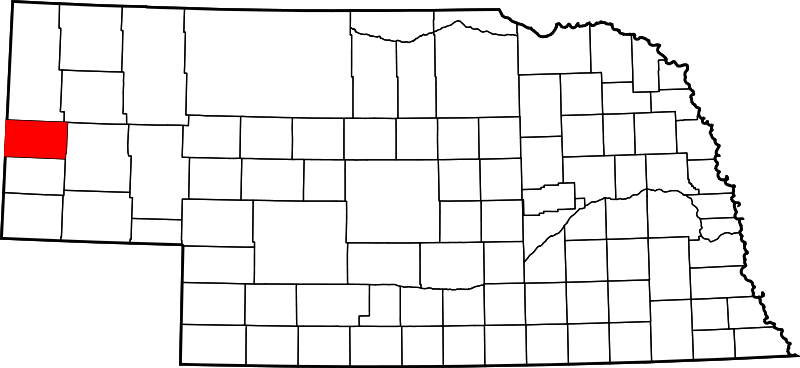 2016 Scotts Bluff County Youth (Ages 10-17)Data was collected from the Office of Juvenile Delinquency’s Easy Access to Juvenile Populations (http://ojjdp.gov/ojstatbb/ezapop/asp/profile_selection.asp)*May include another racial groupCY 2016: (Under 17) Juvenile Arrests http://www.nebraska.gov/crime_commission/arrest/arrest.cgiCY 2016: (Under 17) Juvenile Arrests by Race/Ethnicityhttp://www.nebraska.gov/crime_commission/arrest/arrest.cgiCourt Filings: Juvenile FY 2016/17 & Adult CY 2015Juvenile court data collected from The Nebraska Supreme Court Administrative Office of Courts/Probation: County Court Annual Caseload Report; https://supremecourt.nebraska.gov/sites/default/files/FY-2017-county-caseload-report.pdfAdult court data collected by Kids Count/Voices for Children in Nebraska; http://voicesforchildren.com/wp-content/uploads/2017/01/2016-Kids-Count.pdfCY 2016: Child Welfare Indicators (Ages 0-17) Data was collected by Kids Count/Voices for Children in Nebraska*Numbers are based on 8,870 total children ages 0-17CY 2016: Referrals to Juvenile Diversion  Data was collected from the Nebraska Juvenile Diversion Case Management System through the Nebraska Commission on Law Enforcement and Criminal Justice. CY 2016: Youth Enrolled in Juvenile Diversion  Data was collected from the Nebraska Juvenile Diversion Case Management System through the Nebraska Commission on Law Enforcement and Criminal JusticeCY 2016: Reasons for Non-Enrollment Data was collected from the Nebraska Juvenile Diversion Case Management System through the Nebraska Commission on Law Enforcement and Criminal JusticeNote: The above numbers represent youth with no diversion enrollment date, i.e., youth who did not officially enroll in a diversion program. CY 2016: Outcomes for Juvenile Diversion  Data was collected from the Nebraska Juvenile Diversion Case Management System through the Nebraska Commission on Law Enforcement and Criminal JusticeNote: The above numbers represent youth with an assigned diversion enrollment date, i.e., youth who officially enrolled in a diversion program. CY 2016: Youth on Probation in Scottsbluff County  Data was collected from the Nebraska Probation Administrationhttps://supremecourt.nebraska.gov/sites/default/files/2016-juvenile-justice-system-statistical-annual-report-viewing.pdf*Another part of this document indicated that there were 231 youth placed on probation**May include another racial groupFY 2016: Youth in Geneva and Kearney   Data was collected from the YRTC Annual Reports located online at http://dhhs.ne.gov/Reports/Youth%20Rehabilitation%20and%20Treatment%20Center%20Geneva%20Annual%20Report%20-%202016-2017.pdfhttp://dhhs.ne.gov/Reports/Youth%20Rehabilitation%20and%20Treatment%20Center%20Kearney%20Annual%20Report%20-%202016-2017.pdfNote: The tables in this document include duplicate counts. This report provides only a snapshot of the county’s juvenile justice system. Further research should include success rates by intervention and a determination of which programs are effective, promising or evidence based. If you have questions or comments, contact Dr. Anne Hobbs at ahobbs2@unl.edu.Race/EthnicityNumberPercentWhite2,48060.6%Black581.4%American Indian721.8%Asian661.6%Hispanic*1,41534.6%Total4,091100.0%Department NameNumberPercentNebraska State Patrol3615.4%Mitchell Police Department00.0%Gering Police Department2510.7%Scotts Bluff Police Department16771.4%Scotts Bluff Co. Sheriff’s Office62.6%Total234100.0%Race/EthnicityNumberPercentWhite19985.0%Black20.9%Native American239.8%Asian00.0%Unknown104.3%Total234100.0%CourtNumberJuvenile Court354Adult Court (Source: JUSTICE, Administrative Office of the Courts)180Child Welfare IndicatorsNumberPercentPercent of Children in Poverty(Source: US Census Bureau, 2010-2014 American Community Survey 5-year Averages Table B001) 1,90721.5%Number of Children experienced Substantiated Maltreatment (Source: Nebraska Department of Health and Human Services CY 2015)941.1%Number of children in out of home care (Source: Nebraska Department of Health and Human Services CY 2015)1511.7%Number of high school graduates Data not AvailableData not AvailableRace/EthnicityNumberPercentWhite%Black%Hispanic%American Indian/Alaska Native%Asian%Other%Total Referred to Diversion%Race/EthnicityNumberPercentWhite%Black%Hispanic%American Indian%Asian%Other%Total Enrolled %Closure ReasonNumberPercentTotal Closures %Discharge ReasonNumberPercentStatewideCounty/City Attorney or school withdrew youth's referral to diversion program%%Diversion program declined admission%%Juvenile discharged from diversion, no further legal action%%Juvenile failed to comply with program conditions%%Juvenile had new law violation(s)%%Other (moved away, death, etc.)%%Youth/Parent refused diversion%%Unspecified/Unknown%%Total %%Race/EthnicityNumberPercentWhite4851.6%Black00.0%American Indian1212.9%Other3335.5%Total Youth Placed on Probation 93*100.0%Hispanic**4144.1%NumberYRTC Geneva 1YRTC Kearney 3Total4